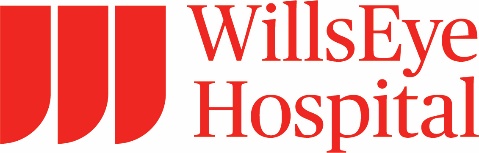 Chiefs' Rounds 12/9/22Friday, December 9, 2022Wills Eye AuditoriumConference Description:Register for Livestream Reminders Here!Featuring: Marius Heersink, MD (PGY-3) & Saif Hamdan, MD (PGY-2)A wide spectrum of clinical problems and topics will be covered periodically including cornea and external disease, ocular infection, glaucoma, oculoplastic, orbit, trauma, retinal disease, ocular oncology, pediatric ophthalmology, neuro-ophthalmology and ocular surgery. The conferences are designed to review and augment attendees’ knowledge of clinical ophthalmology and foster skills in ophthalmologic differential diagnosis, the clinical and laboratory evaluation of ocular disease and cutting edge medical and surgical therapy. Principles of sound patient management and recent advances in ophthalmic general and subspecialty practice will be emphasized. Featured presenters are subject to change, and will be chosen from among current Wills Eye Hospital Residents.At the conclusion of the course, participants should be able to:1 Integrate into patient care principles of differential diagnosis.2 Assess the risks and benefits of medical and surgical treatments.3 Apply concepts of sound patient management and recent advances in ophthalmic general and subspecialty practice.Accreditation Statement:  The Wills Eye Hospital is accredited by the Accreditation Council for Continuing Medical Education to provide continuing medical education for physicians. Wills Eye Hospital designates this live educational activity for a maximum of 1.00 AMA PRA Category 1 Credits™.  Physicians should claim only the credit commensurate with the extent of their participation in the activity.MOC StatementSuccessful completion of this CME activity, which includes participation in the evaluation component, enables the learner to satisfy the Lifelong Learning, Self-Assessment, Improvement in Medical Practice and/or Patient Safety requirements for the American Board of Ophthalmology’s Continuing Certification program. It is the CME activity provider's responsibility to submit learner completion information to ACCME for the purpose of granting credit.Disclosure Statement:It is the policy of Wills Eye Hospital that the information presented at Wills Eye Hospital's CME activities will be commercially unbiased and based on scientific and clinical evidence. To help participants make judgments about the presence of commercial bias, Wills Eye Hospital provides information that planners and speakers have disclosed about financial relationships they have with commercial entities that produce, market, re-sell, or distribute health care goods or services consumed by, or used on, patients. All relevant financial relationships have been mitigated.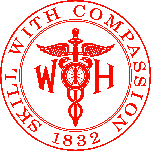 Name of individualIndividual's role in activityName of Ineligible Company(s) / Nature of Relationship(s)Tara Uhler, MDActivity AdministratorSaif Hamdan, MDFacultyNothing to disclose - 08/30/2022Marius Heersink, MDFaculty